ANUNȚ În cadrul proiectului ROSE – Mec4Pass, se va desfăsura în perioada următoare workshop-ul „PRIMUL AN DE STUDENŢIE LA TUIASI, PRIMUL PAS SPRE VIITOR!”. Această activitate de consiliere profesională şi orientare în carieră, se adresează studenţilor din anul I de studii de licenţă. Prin activităţi interactive studenţii participanţi vor descoperi oportunităţile de dezvoltare personală şi profesională pe care le au încă din anul I de studii la Facultatea de Mecanică a TUIaşi şi îşi vor schiţa primul plan de dezvoltare personală şi profesională în funcţie de propriile interese, pasiuni şi abilităţi. Workshop-ul va fi condus de d-na psiholog Mihaela Cojan, consilier orientare în carieră la Centrul de Consiliere al Universităţii Tehnice “Gheorghe Asachi” din Iaşi (consiliere@tuiasi.ro).Dragi studenți din anul I,În sesiune relaxarea nu este deloc interzisă, ci dimpotrivă, foarte recomandată, dar nu oricum!Psih. Mihaela Cojan, vă invită săptămâna viitoare, în fiecare zi de luni până vineri, în cadrul proiectului R.O.S.E. al Facultății de Mecanică,  sunteți invitați la o serie  workshop-uri pe teme de consiliere și dezvoltare personală, o invitație de a ne (și vă) cunoaște, de a afla lucruri noi despre viața de student la TUIASI dar și de ieșire din rutina obișnuită și a găsi noi modalități de a petrece timp de calitate la facultate. (Pentru că nu vrem să ajungeți să arătați așa..)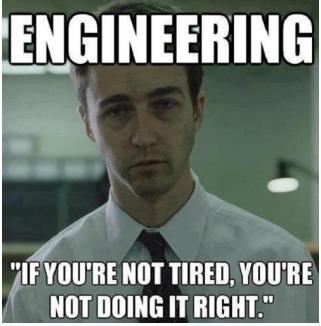 